ВИРТУОЗЫ ПЕРА2 ГРУППАТЕМА: Работа над проектом. 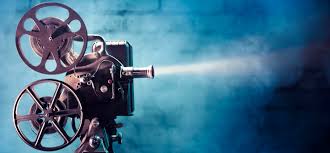 Ребята! Мы продолжаем тему. Сегодня мне хотелось бы рассказать вам о том, как работает съемочная группа. Очень коротко о съемочном процессе вы можете узнать здесь https://www.youtube.com/watch?v=g0sQlXtuLe4https://www.youtube.com/watch?v=YjQMdaIv0EcКонечно, вы и сами уже многое знаете и понимаете. Например, вам известна работа сценариста.Сценарист составляет текстовый вариант будущего фильма или ролика, мультфильма. Составляет диалоги, создает линию развития сюжета, добавляет юмористические или драматические элементы. Он – мастер ситуации. Творец слова.  А что же делает режиссер? Кто он? Как участвует в съемке? Многие из вас путают функции режиссера и оператора. Да, режиссер также смотрит в камеру во время съемки. Но его роль важнее – вся ответственность за готовый видео-продукт лежит на его плечах. Ведь задача режиссера перевести сценарий в видеоряд, в понятную зрителю картинку; картинку, которая будет исполнена смыслом и возымеет необходимый эмоциональный эффект. 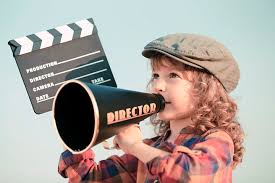 Режиссер фильма во многом схож с дирижером оркестра. Во-первых, как дирижер, должен в уме собрать идеал того, как должна звучать музыка, а режиссер должен в уме видеть, как фильм должен выглядеть. Во-вторых, как и дирижер, режиссер фильма должен передавать свое видение различным исполнителям (оператору, звукорежиссеру, гримеру, постановщику, художнику и т.д.).Наиболее эффективные режиссеры обмениваются собственным видением с командой и стимулируют персонал и актеров участвовать в процессе, способствуя проявлению их лучших творческих способностей.Конечно, работа режиссера заключается в коммуникации. Хотя некоторые режиссеры являются создателями фильма и играют одновременно несколько ролей, но единственные задачи, относящиеся именно к режиссерскому делу, будут беседы, выслушивания и убеждения.Режиссеру необходимо уметь хорошо писать и рассказывать людям истории, и уметь пользоваться всеми доступными трюками и хитростями для лучшего восприятия этих историй слушателями. Хорошие режиссеры имеют при себе записные книжки или журналы, где они хранят свои мысли, идеи и планы на фильм, чтобы включать их в нужное время, и быть уверенными, что ничего не забудется в этом хаосе производства.Послушайте это интервью для развития собственного кругозораhttps://www.youtube.com/watch?v=dlE4gqOwfaQЧтение сценарияПервостепенной задачей режиссера в предсъемочный период является прочтение сценария. Во многих независимых фильмах режиссер является также и сценаристом, поэтому ему сложнее работать. Режиссеру-сценаристу сложнее оценить собственный труд. Читайте сценарий так, как если бы вы смотрели готовый фильм, и вы представления не имеете, чем все закончится. Просто позвольте сюжету проигрываться в вашем воображении.После прочтения сценария запишите в блокнот ваши мысли. Особое внимание уделите тому, какие эмоции вы ощущали. Вашей работой будет задача снять фильм, вызывающий эти ощущения, эмоции у зрителя с максимальным эффектом. Если какое-то действие не эмоционально, также отметить это. Постарайтесь устоять перед искушением и придумывать корректировки в данном моменте сюжета. Сейчас вы пытаетесь понять, как срабатывает эта история.Наконец, определитесь, какова эмоциональная суть фильма. О чем на самом деле этот фильм. Каковы цели и препятствия к их достижению встречаются у отдельных личностей, какие эмоции вызвала история, как она коснется аудитории, чему научится зритель у героев.Как вариант, можно предложить прочесть сценарий вашему другу и посмотреть, вызывает ли история такие же реакции у него, как у вас, и вообще срабатывает ли данный сценарий. Вместе проведите повторный анализ. Работа со сценаристомСценарист видит сюжет и развитие событий в своем воображении, а режиссеру необходимо перевести эту историю в реальные сцены в реальных местах с реальными актерами. Это часто может привести к разногласиям в видении картины в целом. К тому же сценаристы часто слишком привязываются к своему мнению и не могут оценить какие-либо новшества, предлагаемые режиссером свежим взглядом.Режиссеру стоит всегда сохранять свое позитивное отношение и энтузиазм к написанному сценарию. Также режиссеру необходимо определить, что он может сделать с оригинальной версией сценариста. Ответьте на следующие вопросы:Что изначально вдохновило сценариста на данный рассказ?Какова причина написания этого рассказа?Какие жизненные уроки преподает эта история?Что чувствует сценарист, о чем вся эта история?Что думает сценарист о главных взаимоотношениях в рассказе?Какова предыстория данного сюжета и биографии главных героев?Есть ли персонажи, основанные на реальных людях, и каков в этом смысл?В конечном итоге нужно прийти к общему видению режиссера и сценариста.Почти всегда в сценариях можно обнаружить слабые места. Режиссер должен поставить себе цель задавать жесткие вопросы о логике и правдивости эмоций в сценарии. Также режиссеру стоит включать вопросы "Что, если..?", предлагая какие-либо изменения в ходе истории, как представления героя в роли злодея, или изменения действий актеров в ключевых сценах.Эти вопросы почти наверняка приведут к необходимости дописывания сценария, и сделают историю более весомой. Зачитывание киносценарияКогда сценарий готов, актерский состав вместе со сценаристом и режиссером собираются на вычитку сценария. Каждый актер читает свой текст, а режиссер и сценарист поправляют интонационные моменты, расставляют акценты и уточняют о чем каждый фрагмент, каждая сцена. Повторный анализ сценарияТеперь, когда сценарий усовершенствован, режиссеру необходимо провести повторный анализ сценария для обновления и расширения замечаний, чтобы полностью разобраться в целях, возникающих препятствиях, методах достижения, действиях каждого героя от сцены к сцене, шаг за шагом. Эти замечания будут бесценны во время съемки. К этой части работы часто присоединяется ассистент режиссера, здесь определяются следующие моменты:Сколько актеров и каких типажей необходимоВ скольких сценах будет участвовать каждый актер, и сколько времени в общем будет длиться его присутствие на экранеТребования, количество и типы помещений/мест съемокКакие трюки и спецэффекты присутствуют в фильмеКакие потребуются специальные костюмы и гримКакие понадобятся реквизитыВажной частью анализа сценария будет точное определения длительности каждой сцены, которая считается по долям занятого на странице текста. Количество долей страницы, занимаемое каждой сценой, в верхнем левом углу каждой сцены.С учетом того, что съемочная группа за день укладывается в 2-5 страниц сценария, что сильно зависит от многих факторов, знание общего количества сцен, отснятых за день, поможет придерживаться графика в достаточной мере.Подбор творческой группыСледующей задачей режиссера будет подобрать себе творческую группу. Творческая группа входит с состав съемочной бригады, и она будет помогать выполнять работу по осуществлению режиссерской задумки, реализации режиссерского видения. Остальная часть съемочной бригады будет больше похожа на солдат, выполняющих особые задачи.Творческая группа состоит из:Кинематографист, или Главный оператор, который ответственен за творческую работу камеры и освещения.Производственный дизайнер, или Технолог, который ответственен за создание внешнего представления, вида фильма, работает с декорациями, костюмами, гримом.Руководитель актерского отдела, работает с режиссером над подбором лучших из доступных актеров к фильму.Актеры.Редактор-монтажер, который работает с режиссером над созданием цельного фильма из отдельных отснятых эпизодов и кадров.Руководитель музыкального отдела, или композитор, ответственен за подбор правильной музыки, сочетающейся с эмоциями текущих сцен.Осветители, звукорежиссеры, гримеры, каскадеры и т.д. – тоже важная часть коллектива. Но они работают уже исходя из отданных режиссером приказов.https://www.kinopoisk.ru/media/article/3302940/О режиссерских и операторских хитростях вы можете прочитать здесь https://www.kinopoisk.ru/media/article/3302940/ЗАДАНИЕ ДЛЯ АКТЕРОВ ИЛИ БУДУЩИХ БЛОГЕРОВОБЯЗАТЕЛЬНО ПОТРЕНИРУЙТЕСЬ ПЕРЕД КАМЕРОЙ. ВАШИ ДВИЖЕНИЯ И РЕЧЬ ТОЖЕ ОЧЕНЬ ВАЖНЫhttps://www.youtube.com/watch?v=2RGDdxL4VX4